ГЛАВЫ ГОСУДАРСТВЕННОЙ АДМИНИСТРАЦИИСЛОБОДЗЕЙСКОГО РАЙОНА И Г.СЛОБОДЗЕЯРЕШЕНИЕ «21» декабря 2016г.                                                         №3764                                                                       «О мероприятиях по проведению первоначальной постановки на воинский учет граждан 2001 года рождения»         В соответствии со ст. 52 Закона Приднестровской Молдавской Республики «Об органах местной власти, местного самоуправления и государственной администрации в Приднестровской Молдавской Республике»,  с Законом Приднестровской Молдавской Республики «О всеобщей воинской обязанности и военной службе»,  глава госадминистрации Слободзейского района и г. Слободзея  Р Е Ш И Л  :             1.  Организовать и провести в течение января – марта 2017 года  первоначальную постановку на воинский учет  юношей 2001 года рождения, являющимися гражданами Приднестровской Молдавской Республики.             2.    Создать комиссию по первоначальной постановке на воинский учет  в следующем составе:Председатель комиссии                             Военный комиссар Слободзейского района по первонач.постановке                             майор   АЛЕКСАНДРОВ С.И.на в/учетЗаместитель председателя                            Заместитель главы государственной    комиссии  по первонач.                               администрации Слободзейскогопостановке на  в/учет                                    района по социальным вопросам                                                                           КАКАРЧАН Л.С.Члены  комиссии по первонач.Постановке на в/учет:Заместитель начальника                                  майор милицииСлободзейского РОВД                                   МАЙДАНОВСКИЙ И.И.     Старший врач комиссии по                             БЛАЖЕВСКАЯ Г.А. первонач.постановке на в/учет    Секретарь комиссии попервонач.постановке на в/учет	                     ЧЕРНАЯ А.Г.Врачи-специалисты:Хирург                                                              ГОРБ Ф.Н.Психиатр                                                          ФОРТУНА Л.В.Терапевт                                                           БЛАЖЕВСКАЯ Г.А.Отоларинголог                                                АНДРЕЕВА А.П.Невропатолог                                                  ИГНАТЬЕВ А.В.Окулист                                                            КНИЖ В.Т.Стоматолог                                                      КИРИЯК С.И.            В случае болезни или отсутствия по другим уважительным причинам кого-либо из назначенных членов  комиссии, утвердить резервный состав  комиссии по первоначальной постановке на воинский  учет:Председатель  комиссии по первонач.        Заместитель военного комиссара постановке на в/учет                                    Слободзейского района                                                                          п/п-к КУШНИРОВ Д.В.                                 Заместитель председателя                             Начальник МУ «Слободзейское   комиссии  по первонач. постановке             УФКСТ и МП»  на в/учет                                                         НЕНОВ Е.Е.Члены комиссии по первонач.постановке на в/учет:                                                        Заместитель начальника Слободзейского РОВД                                  майор милиции ГУРДУЗ В.А.Старший врач комиссии попервонач.постановке на в/учет                     ЛЕСНИК А.Т.                             Секретарь комиссии по первонач.постановке на в/учет			        ТЕРЕНТИЙ Г.П.                                                                    Врачи-специалисты: Хирург                                                               МАРКОВ А.И.Психиатр                                                            КУШНИРОВ Н.Н. Терапевт                                                             ЛЕСНИК А.Т.Отоларинголог                                                   БОНДАРЬ А.В.Невропатолог                                                     АНДРОНАТИЙ З.Г.Окулист                                                              ВУКОЛОВА И.С.Стоматолог                                                         ЛИСНИК В.Г.3. Работу комиссии по первоначальной постановке на воинский учет  проводить ежедневно, кроме суббот и воскресений, с 9.00 до 13.00 , с 01 января  по 31 марта 2017 года, в помещении Слободзейского районного военного комиссариата.    Руководителям предприятий, учреждений, организаций постоянного места работы членов комиссии обеспечить их присутствие на всех заседаниях в указанные сроки.4. Военному комиссару Слободзейского района по согласованию с главным врачом Слободзейской ЦРБ, во исполнении требований Закона Приднестровской Молдавской Республики  « О всеобщей воинской обязанности и военной службе» ст.5 и 17 провести следующие мероприятия:а) назначить приказом по лечебным заведениям персональный состав врачебной комиссии, включив следующих врачей – специалистов:  терапевта, хирурга, невропатолога, психиатра, офтальмолога, отоларинголога, стоматолога.б) выделить в помощь врачам - специалистам, для качественного обследования трех медицинских сестер;             в) обеспечить комиссию по первоначальной постановке на воинский учет  необходимым имуществом, медикаментами и инструментами по нормам согласно положения о медицинском освидетельствовании в Вооруженных Силах;             г) по заявке военного комиссариата провести всем юношам 2001 года рождения  анализы крови и мочи;            5.  Для обеспечения качественного проведения  первоначальной постановки на воинский учет, оформления личных дел,  разрешить военному комиссариату создать временный штат технических работников из числа граждан, привлекаемых, на основании Закона Приднестровской Молдавской Республики «О занятости населения», на общественные работы.             Военному комиссару Слободзейского района майору АЛЕКСАНДРОВУ С.И. согласовать:порядок и сроки привлечения данной категории работников с начальником  районного Центра занятости населения.    Рабочий день технических работников с 9.00 до 13.00.             6. В случае  не выделения технических работников от центра социального страхования и социальной защиты г. Слободзея и Слободзейского района к работе комиссии по первоначальной постановке на воинский учет привлечь технических работников от предприятий:а) МУП ПУЖКХ г.Слободзея   – 1  чел.            7. Обязать глав администраций  сел  и поселков района, организовать оповещение и явку граждан по первоначальной постановке на воинский учет в сопровождении заместителя главы администрации сел и поселков, начальников и инспекторов ВУС, участковых инспекторов РОВД.              а)   обеспечить явку юношей 2001 года рождения для прохождения первоначальной постановки на воинский учет  в дни согласно графика военного комиссариата под командой начальников отделов кадров, начальников военно-учетных столов или представителей предприятий, организаций и учебных заведений.б)   предоставить до начала работы комиссии на каждого юношу 2001 г.р.необходимые документы для оформления личного дела. Справки о составе семьи данной категории лиц выдавать без взимания оплаты и без предъявления требований по оплате коммунальных услуг.	             8.Начальнику Слободзейского РОВД полковнику милиции КАРГАПОЛОВУ Д.С. на основании статьи 4 Закона Приднестровской Молдавской Республики  «О всеобщей воинской обязанности и военной службе»:             а) осуществлять постоянную и временную прописку и выписку призывников только при наличии у них в учетно-воинских   документах, карточках ф.16 или домовых книгах отметок военного комиссариата о постановке или снятии с воинского учета;б) оказывать военному комиссариату помощь и содействие в контроле за соблюдением гражданами правил воинского учета и выявлении лиц, нарушающих установленные правила.9. Во исполнение статьи 5 Закона Приднестровской Молдавской Республики «О всеобщей воинской обязанности и военной службе» установить, что за членами комиссии по первоначальной постановке на воинский учет, медицинскими работниками, лицами обслуживающего персонала, привлекаемыми для работы на призывном пункте, сохраняется занимаемая должность и среднемесячная заработная плата по месту основной работы.             10. Главному редактору газеты «Слободзейские вести» О.Г. НАСТАСЕНКО и на официальном сайте госадминистрации Слободзейского района и г. Слободзея.  до 01 января 2017 года разместить Приказ военного комиссара Слободзейского района о проведении первоначальной постановки на воинский учет юношей 2001 г.р.11.  Председателю комиссии по первоначальной постановке на воинский учет  майору АЛЕКСАНДРОВУ С.И. информировать государственную администрацию района о ходе работы комиссии ежемесячно.              12. Контроль за выполнением пункта 1,3,4,5,11 возложить на военного комиссара  Слободзейского района майора АЛЕКСАНДРОВА С.И.;пунктов 2,6,7,9,10 – на заместителя Главы Государственной администрации Слободзейского района по социальным вопросам Л.С. КАКАРЧАН;пункта 8 на начальника Слободзейского РОВД полковника милиции               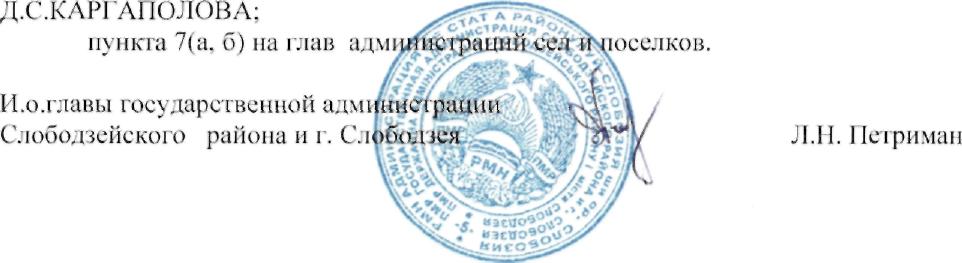 